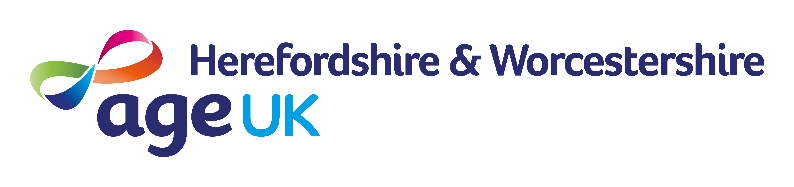 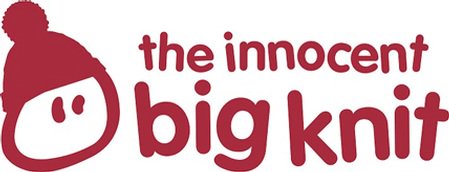 the Big KnitSnowman Hat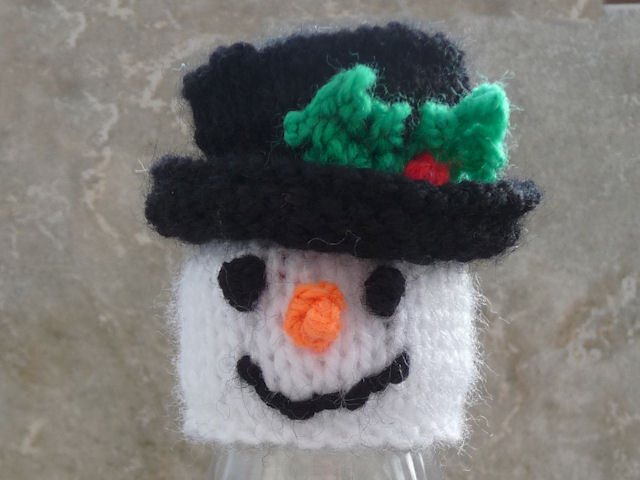 Face and Top of Hat Cast on 28 in white, beg with a K row SS 9 rows Change to black and SS 5 rows Next Row: (K6, inc) repeat to end Next Row: Purl Next Row: (K7, inc) repeat to end Knit next 2 rows. Next Row: (P1, P2tog) repeat to end Next Row: (K1, K2tog) repeat to end Next Row: Purl Next Row: (K2tog) repeat to end B&T tightly Brim of Hat Cast on 45 in black and P 2 rows. K the next row. (P1, P2tog) repeat to endHolly   Work 2 holly leaves as detailed in the Pudding patternMaking Up: It is easier to do in the following order!   1. Using 40cm of yarn doubled in needle work 2 French knots for the eyes winding the wool 4 times, and embroider a mouth.   2. Use 30cm of orange yarn doubled over in the needle for the nose - I did a French Knot with 4 winds of the wool with a second knot on top with three winds of the wool.   3. Sew the holly to the hat and work 3 French Knots using 50cm red wool doubled over.  4. Now sew the brim on to the snowman's head, before joining the row ends of the head.   5. Finally turn the head right side out and oversew the row ends of the hat.http://www.thebigknit.devonartist.co.uk/Snowman.htmlPlease send your completed hats to:Age UK Herefordshire & Worcestershire, Malvern Gate, Bromwich Road, Worcester, WR2 4BN (and include a reply name and address)THANK YOU!